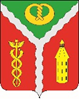 АДМИНИСТРАЦИЯ ГОРОДСКОГО ПОСЕЛЕНИЯ ГОРОД КАЛАЧКАЛАЧЕЕВСКОГО МУНИЦИПАЛЬНОГО РАЙОНАВОРОНЕЖСКОЙ ОБЛАСТИП О С Т А Н О В Л Е Н И Еот «17» февраля 2021г.	№ 50О внесении изменений в постановление администрации городского поселения город Калач Калачеевского муниципального района Воронежской области от 28.12.2018 года № 658 «Об утверждении Примерного положения об оплате труда Казенного учреждения «Управление городского хозяйства» городского поселения город Калач Калачеевского муниципального района Воронежской области»В соответствии со ст. 144 Трудового кодекса Российской Федерации, частью 2 статьи 53 Федерального закона от 6 октября 2003 года № 131-ФЗ «Об общих принципах организации местного самоуправления в Российской Федерации», администрация городского поселения город Калач Калачеевского муниципального района Воронежской области постановляет:1. Внести следующие изменения в постановление администрации городского поселения город Калач Калачеевского муниципального района Воронежской области от 28.12.2018 г. № 658 «Об утверждении Примерного положения об оплате труда Казенного учреждения «Управление городского хозяйства» городского поселения город Калач Калачеевского муниципального района Воронежской области»:1.1. Приложение №1 к Примерному положению об оплате труда работников Казенного учреждения «Управление городского хозяйства» городского поселения город КалачКалачеевского муниципального района Воронежской области» изложить в новой редакции согласно приложению.2. Опубликовать настоящее постановление в Вестнике муниципальных правовых актов городского поселения город Калач Калачеевского муниципального района Воронежской области.3. Контроль за исполнением настоящего постановления оставляю за собой. Приложение № 1Перечень должностей и размеры должностных окладов работников Казенного учреждения «Управление городского хозяйства» городского поселения город Калач Калачеевского муниципального района Воронежской областиГлава администрации городского поселения город КалачД.Н. ДудецкийНаименование должностиКол-во единицДолжностной оклад, (рублей)Директор 18639,0Главный инженер36952,0Главный бухгалтер16911,0Бухгалтер16210,0Старший инженер46210,0Инженер по работе с информационными каналами15636,0Инженер15636,0Техник по вождению автомобиля 15636,0